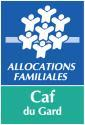 ETABLISSEMENTS D’ACCUEIL DES JEUNES ENFANTS (E.A.J.E)PIECES JUSTIFICATIVES A FOURNIR POUR UNE PREMIERE CONVENTION OU UN RENOUVELLEMENT DE LA CONVENTIONPIECES JUSTIFICATIVES RELATIVES AU GESTIONNAIREAssociations – Mutuelles - Comité d’entrepriseCollectivités territoriales - Etablissements publics de coopération intercommunale (EPCI)Entreprises – groupements d’entreprisesPIECES JUSTIFICATIVES RELATIVES A LA STRUCTURENature de l’élément justifiéJustificatifs à fournir pour la signature de la première conventionJustificatifs à fournir pour la signature du renouvellement de la conventionExistence légale - Pour les associations : récépissé de déclaration en Préfecture.-	 Pour les mutuelles : récépissé de demande d'immatriculation au registre national des mutuelles.- Pour les comités d'entreprises : procès-verbal des dernières élections constitutivesAttestation de non changement de situationExistence légale - Numéro SIREN / SIRETAttestation de non changement de situationVocation - Statuts datés et signésAttestation de non changement de situationDestinataire du paiement - Relevé d'identité bancaire, postal, IBAN ou caisse d'épargne du bénéficiaire de l'aide, ou du bénéficiaire de la cession de créance (loi Dailly).Attestation de non changement de situationCapacité du contractant - Liste datée des membres du conseil d’administration et du bureau Liste datée des membres du conseil d’administration et du bureauPérennité - Compte de résultat et bilan (ou éléments de bilan) relatifs à l’année précédant la demande (si l’association existait en N-1)Nature de l’élément justifiéJustificatifs à fournir pour la signature de la première conventionJustificatifs à fournir pour la signature du renouvellement de la conventionExistence légale - Arrêté préfectoral portant création d’un EPCI et détaillant le champ de compétence Attestation de non changement de situationExistence légale - Numéro SIREN / SIRETAttestation de non changement de situationVocation - Statuts pour les établissements publics de coopération intercommunale datés et signés (détaillant les champs de compétence) Attestation de non changement de situationDestinataire du paiement - Relevé d'identité bancaire, postal, IBANAttestation de non changement de situationNature de l’élément justifiéJustificatifs à fournir pour la signature de la première conventionJustificatifs à fournir pour la signature de la première conventionJustificatifs à fournir pour la signature de la première conventionJustificatifs à fournir pour la signature du renouvellement de la conventionVocationVocation- Statuts datés et signés- Statuts datés et signésAttestation de non changement de situationDestinataire du paiement Destinataire du paiement - Relevé d'identité bancaire, postal, IBAN, Ou caisse d'épargne du bénéficiaire del'aide, ou du bénéficiaire de la cessionde créance (loi Dailly).- Relevé d'identité bancaire, postal, IBAN, Ou caisse d'épargne du bénéficiaire del'aide, ou du bénéficiaire de la cessionde créance (loi Dailly).Attestation de non changement de situationExistence légaleExistence légaleNuméro SIREN / SIRETNuméro SIREN / SIRETExistence légaleExistence légale- Extrait Kbis du registre du commerce délivré par le greffier du Tribunal de commerce, datant de moins de 3 mois- Extrait Kbis du registre du commerce délivré par le greffier du Tribunal de commerce, datant de moins de 3 mois- Extrait Kbis du registre du commerce délivré par le greffier du Tribunal de commerce, datant de moins de 3 moisPérennité Pérennité Pérennité - Compte de résultat et bilan (ou éléments de bilan) relatifs à l’année précédant la demande (si l’association existait en N-1)Nature de l’élément justifié Justificatifs à fournir pour la signature de la première convention Justificatifs à fournir pour la signature ou le renouvellement de la convention Autorisation de fonctionnement En cas de gestionnaire privé :  Autorisation d’ouverture délivrée par le Président du Conseil départemental, précisant la capacité d'accueil de l'établissement (*) En cas de gestionnaire public : Décision d’ouverture délivrée par la collectivité publique compétente, et avis du Président du Conseil départemental précisant la capacité d'accueil de l'établissement (*) Dans l'attente de cette autorisation ou de cet avis, des justificatifs d'ouverture (contrats conclus avec les familles) et l'attestation de demande d’autorisation ou d'avis du Conseil départemental. Attestation de non changement des Justificatifs d’autorisation d’ouverture  Qualité du projet Projet d'établissement ou de service mentionné à l’article R 2324-29 Csp et comprenant le projet éducatif et projet social.  Règlement de fonctionnement mentionné à l’article R 2324-30 CspProjet d'établissement (= projet éducatif et projet social)  Règlement de fonctionnement Fiche de référencement « mon-enfant.fr »Imprimé type recueil de données Imprimé type recueil de données si des changements sont intervenus par rapport aux informations figurant sur le site